UNIT GRAPHIC ORGANIZER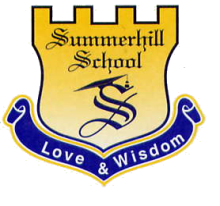 SUBJECT: _ENGLISH LITERATURE ___________                         UNIT: _2_            COURSE: _EIGHT __                        TEACHER: __RICARDO LADINO PEREZ _______                        DATE: APRIL 13TH  2021___TITLE: THROUGHLINES:GENERATIVE TOPICUNDERSTANDING GOALS:The student will comprehend how important is to know about transportation, customs and traditions by reading some essays and texts in order to get new vocabulary and applying reading strategies.The student will understand texts based on tradition, the future of cities, customs around the world and Non-traditional weddings by writing an essay in order to promote critical thinking.UNDERSTANDING PERFORMANCESTIMEASSESSMENTASSESSMENTACTIONSWAYSCRITERIAExplorationStageTo watch videos about non usual transportations mediaTo talk about common knowledge about transportations media.To read about a specific topic identifying vocabulary and getting main ideas.Synthesis project progress: to define topics, groups and responsibilities.2 weeks1. Discussing about now vs future2. Talking about transportations media3. Sharing previous information and knowledge1. Makes oral interventions2. Uses reading strategiesGuidedStageTo read about issues that affect human behaviour based on cultural life and costumes.To look for real articles from cultural rituals in reliable and real sources such as specified magazines and books.To write an article about costumes and culturesSynthesis project progress: Students will make a love story, which has to end with a married ceremony. During the whole story, kids have to show us many culture facts of the culture that they previously chosen by using AN APP STORY BOARD THAT. 4 weeks4. Explaining different cultural facts according to their reading.5. Writing using proper grammar and syntax.3. Uses the proper tenses structures4. Uses reading strategies to carry out the taskLearningEvidenceSynthesis project name and brief description. Love Story: Students have to show their respective stories making emphasis in the cultural aspects and the different culture costumes. Later kids will design a comic book to retell the story previously designed, and they will present it to their classmates like an art presentation during the class time by using AN APP STORY BOARD THAT. 2 weeks6. Using grammar, vocabulary and expressions accurately.7. Speaking and writing rubrics about wild culture and customs.5. Uses proper preinitiation and intonation required in the task.6. Takes risk to ask questions, give information and expressing ideas.7. Understands and respects points of view.